Publicado en  el 04/11/2015 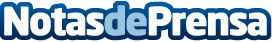 La “uberización”, principal preocupación de los directivos a nivel mundialDatos de contacto:Nota de prensa publicada en: https://www.notasdeprensa.es/la-uberizacion-principal-preocupacion-de-los Categorias: Finanzas Telecomunicaciones Marketing E-Commerce Recursos humanos http://www.notasdeprensa.es